ANNEX 1 PCAP.SOL.LICITUD D’ADMISSIÓ I DECLARACIÓ RESPONSABLE RELATIVA AL COMPLIMENT DELS REQUISITS DE CAPACITAT I SOLVÈNCIA I ALTRES REQUISITS DE LA LICITACIÓ  Dades de l’empresa licitadora:Tipus d’empresa:	Persona individualPersona jurídicaNom de la raó social:       i tipus de societat      Domicili de la seu social, Localitat i CP:      NIF/CIF:      Telèfon:       	Fax:      			Adreça electrònica:      		Dades del representant legal de l’empresa licitadora:Cognoms i nom:      NIF:      Domicili, Localitat i CP:      Telèfon:      			Adreça electrònica:      Relació amb la firma comercial:	Propietari		Apoderat Dades de l'escriptura		Altres      a) Que està facultat/ada per contractar amb l'Administració, ja que, té la capacitat d’obrar i la solvència requerida, no es troba compresa en cap de les circumstàncies de prohibició per contractar establertes en l’article 60 del Text refós de la llei de contractes del sector públic, aprovat pel Reial decret legislatiu 3/2011, de 14 de novembre ni als articles 57.4.d) i 57.4.i) de la Directiva 2014/24/UE. I que em comprometo a aportar la documentació acreditativa del compliment d’aquests requisits en cas de resultar adjudicatari. b) Que està al corrent en el compliment de les seves obligacions tributàries i amb la Seguretat Social, de conformitat amb el que estableixen els articles 13 i 14 del Reglament general de la Llei de contractes de les Administracions Públiques, aprovat pel Reial decret 1098/2001, de 12 d’octubre. c) Que l’empresa està integrada per un nombre de persones treballadores amb discapacitat no inferior al 2%, o que s’ha adoptat alguna de les mesures alternatives previstes a l’article 2 del Reial decret 364/2005, de 8 d’abril. d) Que no incompleix cap d’aquelles circumstàncies a les quals es refereixen la Llei 3/2015, de 30 de març, reguladora de l’exercici d’alt càrrec de l’Administració General de l’Estat, així com la Llei 21/1987, de 26 de novembre, d’incompatibilitats del personal al servei de l'Administració de la Generalitat, i la Llei 13/2005, de 27 de desembre, del règim d’incompatibilitats dels alts càrrecs al servei de la Generalitat, ni cap altra disposició legislativa sobre incompatibilitats. e) Que l’empresa compleix tots els requisits i obligacions exigides per la normativa vigent per a la seva obertura, instal·lació i funcionament legal. f) Que la informació i documents aportats en tots els sobres són de contingut absolutament cert. g) Que autoritzo a l’òrgan de contractació a obtenir directament dels òrgans administratius competents les dades o documents registrals i els relatius a les obligacions tributàries i amb la Seguretat Social que es requereixin per procedir, si s’escau, a l’adjudicació del contracte. h) Que la bústia electrònica on realitzar les comunicacions i notificacions en el procés de licitació i, si s’escau, els posteriors tràmits d’adjudicació, formalització, modificació, negociació, execució i extinció normal o anormal del contracte és la que consta a la caràtula del sobre de la meva oferta. i) Que autoritzo l’òrgan de contractació per tal que dugui a terme les notificacions de l’expedient de contractació de manera electrònica, mitjançant el servei e-NOTUM, i designo com a persona autoritzada per a rebre les notificacions corresponents a      , d’acord amb el previst als articles 27 i següents de la Llei 11/2007 de 22 de juny, d’accés electrònic dels ciutadans als serveis públics, en relació amb l’article 146.1 del Text refós de la llei de contractes del sector públic, aprovat pel Reial decret legislatiu 3/2011, de 14 de novembre. j) Que l’empresa disposa del corresponent pla d’igualtat entre les dones i els homes. k) Que com a signant d’aquesta declaració tinc capacitat suficient, en la representació amb la qual actuo, per comparèixer i signar aquesta declaració i la resta de documentació requerida per contractar, inclosa l’oferta econòmica. l) Que en cas de conflicte en la contractació objecte d’oferta, accepto sotmetre’l als jutjats i tribunals de la ciutat de Barcelona.m) Als efectes de poder apreciar si la proposició pot ser complerta com a conseqüència de la inclusió de valors anormals o desproporcionats, declaro que el grup empresarial a què pertany l’empresa a la que represento està format per les següents empreses       i la denominació del grup és      .Lloc i dataSignatura ANNEX 3 PCAP DE CUMPLIMENTACIÓ OBLIGATÒRIAMODEL DE PROPOSICIÓ DE CRITERIS AVALUABLES DE FORMA AUTOMÀTICA  O MITJANÇANT FÓRMULES MATEMÀTIQUESF17.0011IIC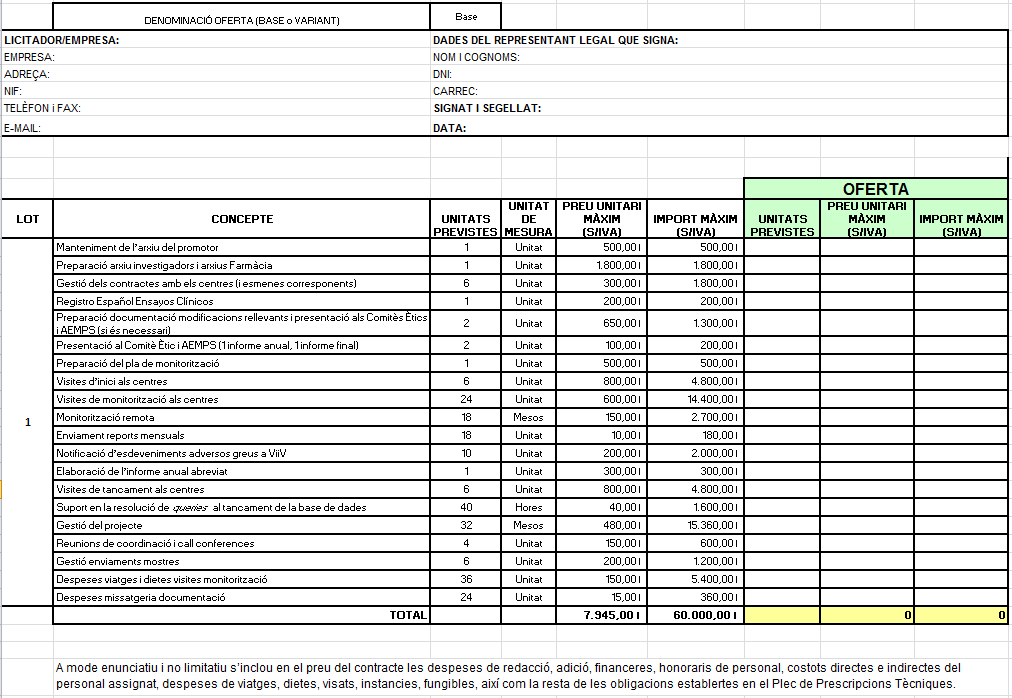 A mode enunciatiu i no limitatiu s’inclou en el preu del contracte les despeses de redacció, adició, financeres, honoraris de personal, costots directes e indirectes del personal assignat, despeses de viatges, dietes, visats, instancies, fungibles, així com la resta de les obligacions establertes en el Plec de Prescripcions Tècniques.Lloc, data, signarura i segell del licitadorANNEX 6 PCAP. CARÀTULES DELS SOBRESDADES DEL LICITADOR:Datos del licitadorDADES DE  QUI ES DIRIGIRAN TOTES LES COMUNICACIONS RELATIVES A AQUEST EXPEDIENT:Datos de la persona a quien se dirigirán todas las comunicaciones relativas a este expediente:DADES DEL LICITADOR:Datos del licitadorDADES DE  QUI ES DIRIGIRAN TOTES LES COMUNICACIONS RELATIVES A AQUEST EXPEDIENT:Datos de la persona a quién se dirigirán todas las comunicaciones relativas a este expediente:DADES DEL LICITADOR:Datos del licitadorDADES DE  QUI ES DIRIGIRAN TOTES LES COMUNICACIONS RELATIVES A AQUEST EXPEDIENT:Datos de la persona a quién se dirigirán todas las comunicaciones relativas a este expediente:ANNEX 9 PCAPMODEL DECLARACIÓ UNIÓ TEMPORAL D’EMPRESESExp. F17.0011IIC  Denominació: Don       amb domicili a      , carrer       I provist de DNI nº      , en nom propi o en representació de      , amb domicili a       , carrer       Tlf.       y NIF      I Don       amb domicili a      , carrer       I provist de DNI nº      , en nom propi o en representació de      , amb domicili a       , carrer       Tlf.       y NIF      IDon       amb domicili a      , carrer       I provist de DNI nº      , en nom propi o en representació de      , amb domicili a       , carrer       Tlf.       y NIF      DECLARANQue asumeixen el compromís de constituir-se formalment en Unió Termporal d'Empresaris en cas de resultar adjudicataris, amb el següent percentatge de participació respectiva:     ,      %     ,      %     ,      %I que les circumstàncies que han promogut aquesta unió d'empresaris són les següents:Que nombren representant o apoderat únic de la Unió amb poders suficients per a exercitar els drets i complir les obligacions que del contracte es derivin fins l'extinció del mateix a D.      Nom i circumstàncies de les empreses que volen constituir la unió:      I declaren que la garantia que, en cas de resultar adjudicataris, es presenti per un o tots els integrants de la Unió, garanteix solidàriament a tots els integrants de la unió temporal.Data i signatura del representant de cada una de las empreses que s'uneixen.ANNEX 11 PCAPDECLARACIÓ DE COMPROMÍS D’ADSCRIPCIÓ  DE MITJANS MATERIALS I/O PERSONALS DURANT L’EXECUCIÓ DEL CONTRACTENom del sota signant, domiciliat al carrer       de       amb Document Nacional d’Identitat núm.       en nom i representació de l’empresa       domiciliada al carrer       núm.       amb NIF      , segons poders atorgats davant el notari Sr.       en data       amb núm.      ; assabentat/da de les condicions i requisits que s’exigeixen al Plec de Clàusules Administratives i Plec de Prescripcions Tècniques (en endavant "PPT) per poder ser adjudicatari/ària del contracte per al       es compromet a (en nom propi/ en nom i representació de l’empresa) a executar-lo amb estricta subjecció als requisits i condicions estipulats, DECLARANT Que de conformitat amb allò contingut a l'article 64 del Text Refós de la Llei de Contractes del Sector Públic, el personal, comandaments i els mitjans tècnics i/o materials que s'adscriuen a l'execució del contracte especificats al Sobre B:Són suficients per l'execució del contracte.I perquè consti, signo la present declaració a lloc i dataSignatura del representantANNEX 15 PCAPDECLARACIÓ SOBRE DOCUMENTACIÓ CONFIDENCIALDades de l’empresa licitadora:Tipus d’empresa:	Persona individualPersona jurídicaNom de la raó social:       i tipus de societat      Domicili de la seu social, Localitat i CP:      NIF/CIF:      Telèfon:       	Fax:      			Adreça electrònica:      		Dades del representant legal de l’empresa licitadora:Cognoms i nom:      NIF:      Domicili, Localitat i CP:      Telèfon:      			Adreça electrònica:      Relació amb la firma comercial:	Propietari		Apoderat		AltresCom a representant legal de l’empresa licitadora a dalt referenciada, mitjançant la present DECLARO, que la següent informació recollida en la nostra oferta és de caràcter estrictament confidencial:Lloc i dataSignaturaEls documents i les dades presentats per les empreses licitadores en el sobre A es poden considerar de caràcter confidencial quan la seva difusió a terceres persones pugui ser contrària als seus interessos comercials legítims, perjudicar la competència lleial entre les empreses del sector o bé el seu tractament sigui contrari a les previsions de la Llei orgànica 15/1999, de 13 de desembre, de protecció de dades de caràcter personalEls documents i les dades presentats per les empreses licitadores en el sobre B i en el sobre C, es poden considerar de caràcter confidencial quan la seva difusió a terceres persones pugui ser contrària als seus interessos comercials legítims, perjudicar la competència lleial entre les empreses del sector, o bé el seu tractament sigui contrari a les previsions de la Llei orgànica 15/1999, de 13 de desembre, de protecció de dades de caràcter personalEspai pel segell de RegistreSOBRE A: DOCUMENTACIÓ ADMINISTRATIVAEXP. Nom i cognoms / denominació social:
Nombre y apellidos / denominación socialN.I.F./C.I.F.:Representant legal:
Representante legalDades de contacte del Representant legal:
Datos de contacto(dirección, mail, teléfono, cargo)Nom i cognoms:
Nombre y apellidosCàrrec: 
CargoDomicili del licitador 
(incloent Codi Postal):
Domicilio del licitador 
(incluyendo Código Postal)Telèfon directe: 
Teléfono directoTelèfon Mobil:
Teléfono móvilTelèfon Mobil:
Teléfono móvilFax directe:
Fax directoCorreu Electrònic:
Correo ElectrónicoCorreu Electrònic:
Correo ElectrónicoEspai pel segell de RegistreSOBRE B: DOCUMENTACIÓ SOTMESA A CRITERIS DE JUDICI DE VALORNom i cognoms / denominació social:
Nombre y apellidos / denominación socialN.I.F./C.I.F.:Representant legal:
Representante legalDades de contacte del Representant legal:
Datos de contacto(dirección, mail, teléfono, cargo)Nom i cognoms:
Nombre y apellidosCàrrec: 
CargoDomicili del licitador 
(incloent Codi Postal):
Domicilio del licitador 
(incluyendo Código Postal)Telèfon directe: 
Teléfono directoTelèfon Mobil:
Teléfono móvilTelèfon Mobil:
Teléfono móvilFax directe:
Fax directo:Correu Electrònic:
Correo ElectrónicoCorreu Electrònic:
Correo ElectrónicoEspai pel segell de RegistreSOBRE C: DOCUMENTACIÓ SOTMESA A CRITERIS DE VALORACIÓ OBJECTIUSNom i cognoms / denominació social:
Nombre y apellidos / denominación socialN.I.F./C.I.F.:Representant legal:
Representante legalDades de contacte del Representant legal:
Datos de contacto(dirección, mail, teléfono, cargo)Nom i cognoms:
Nombre y apellidosCàrrec: 
CargoDomicili del licitador 
(incloent Codi Postal):
Domicilio del licitador 
(incluyendo Código Postal)Telèfon directe: 
Teléfono directoTelèfon Mobil:
Teléfono móvilTelèfon Mobil:
Teléfono móvilFax directe: Fax directo:Correu Electrònic:
Correo ElectrónicoCorreu Electrònic:
Correo Electrónico